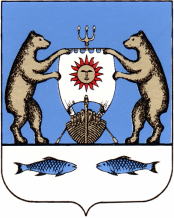 Российская Федерация Новгородская область Новгородский районАДМИНИСТРАЦИЯ БОРКОВСКОГО СЕЛЬСКОГО ПОСЕЛЕНИЯР А С П О Р Я Ж Е Н И Еот 21.07.2015 № 60/1-рзд. Борки О создании аукционной комиссии по проведению торгов (конкурсов, аукционов)В соответствии с Земельным кодексом Российской Федерации, Уставом Борковского сельского поселения:1. Создать комиссию по проведению торгов на право (конкурсов, аукционов) (далее – Комиссия) в следующем составе:Тюлин А.С. – председатель комитета по управлению муниципальным имуществом Администрации Новгородского муниципального района, председатель комиссии;Васильева В.В. – заместитель председателя комитета по управлению муниципальным имуществом Администрации Новгородского муниципального района, заместитель председателя комиссии;Алексеева Л.В. – ведущий служащий комитета по управлению муниципальным имуществом Администрации Новгородского муниципального района, секретарь комиссии, секретарь комиссии;Иванова С.Г. – Заместитель Главы Администрации сельского поселения (по согласованию);Филиппова А.Ю. – главный специалист правового управления Администрации Новгородского муниципального района;Лебединская Е.В. – ведущий служащий комитета по управлению муниципальным имуществом Администрации Новгородского муниципального района.2. Комиссии в своей деятельности руководствоваться Конституцией Российской Федерации, Земельным кодексом Российской Федерации, Федеральным законом от 6 октября 2003 г. № 131-ФЗ «Об общих принципах организации местного самоуправления в Российской Федерации», Уставом Борковского сельского поселения, иными правовыми актами, регулирующими отношения в сфере организации и проведения торгов по продаже находящихся в государственной или муниципальной собственности земельных участков или права на заключение договоров аренды таких земельный участков.Заместитель Главы АдминистрацииБорковского сельского поселения        С.Г. Иванова